СОВЕТ ДЕПУТАТОВ 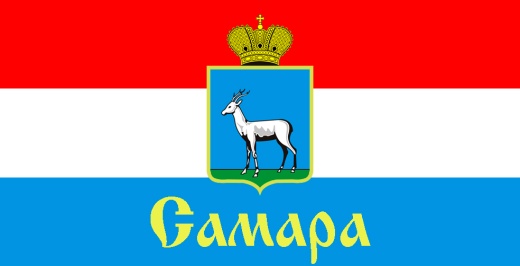 ЖЕЛЕЗНОДОРОЖНОГО ВНУТРИГОРОДСКОГО РАЙОНА ГОРОДСКОГО ОКРУГА САМАРА443030, г. Самара, ул. Урицкого, 21, Тел.(846) 339-01-00РЕШЕНИЕот «22» июля 2021 г. № 49  Об утверждении Положения «О порядке получения Главой Железнодорожного внутригородского района городского округа Самара профессионального образования, дополнительного профессионального образования»	Рассмотрев представленный Главой Железнодорожного внутригородского района городского округа Самара проект решения Совета депутатов Железнодорожного внутригородского района городского округа Самара «Об утверждении Положения «О порядке получения Главой Железнодорожного внутригородского района городского округа Самара профессионального образования, дополнительного профессионального образования», в соответствии с Федеральным законом от 29 декабря 2012 года N 273-ФЗ "Об образовании в Российской Федерации", Федеральным законом от 6 октября 2003 года N 131-ФЗ "Об общих принципах организации местного самоуправления в Российской Федерации", Уставом Железнодорожного внутригородского района городского округа Самара Совет депутатов Железнодорожного внутригородского городского округа Самара:РЕШИЛ:1. Утвердить Положение «О порядке получения Главой Железнодорожного внутригородского района городского округа Самара профессионального образования, дополнительного профессионального образования» (прилагается).2. Официально опубликовать настоящее Решение.3. Настоящее Решение вступает в силу со дня его официального опубликования.4. Контроль за исполнением настоящего Решения возложить на комитет по местному самоуправлению.Врип Главы Железнодорожноговнутригородского района					                      Е.С. РуноваПредседатель Совета депутатов						                     Н.Л. Скобеев 